Ո Ր Ո Շ ՈՒ Մ«12»   սեպտեմբերի   2023 թվականի N 158-ՆՀԱՅԱՍՏԱՆԻ ՀԱՆՐԱՊԵՏՈՒԹՅԱՆ ՇԻՐԱԿԻ ՄԱՐԶԻ ԳՅՈՒՄՐԻ ՀԱՄԱՅՆՔԻ ԱՎԱԳԱՆՈՒ 2022 ԹՎԱԿԱՆԻ ԴԵԿՏԵՄԲԵՐԻ 26-Ի N 266–Ն ՈՐՈՇՄԱՆ ՄԵՋ ՓՈՓՈԽՈՒԹՅՈՒՆՆԵՐ ԿԱՏԱՐԵԼՈՒ ՄԱՍԻՆ   Ղեկավարվելով «Տեղական ինքնակառավարման մասին» օրենքի 18-րդ հոդվածի 1-ին մասի 5-րդ կետի, «Հայաստանի Հանրապետության բյուջետային համակարգի մասին» օրենքի 13-րդ հոդվածի 4-րդ, 5-րդ մասերի, 33-րդ հոդվածի 4-րդ մասի, «Նորմատիվ իրավական ակտերի մասին» օրենքի 33-րդ հոդվածի 1-ին մասի 1-ին և 3-րդ կետերի, 34-րդ հոդվածի 1-ին, 2-րդ մասերի դրույթներով և հիմք ընդունելով Գյումրի համայնքի ղեկավարի առաջարկը՝ Հայաստանի Հանրապետության  Շիրակի մարզի Գյումրի համայնքի ավագանին որոշում է.1. Հայաստանի Հանրապետության Շիրակի մարզի Գյումրի համայնքի ավագանու 2022 թվականի դեկտեմբերի 26-ի «Հայաստանի Հանրապետության Շիրակի մարզի Գյումրի համայնքի 2023 թվականի բյուջեն հաստատելու մասին» N 266-Ն որոշման (այսուհետ` որոշում) մեջ կատարել հետևյալ փոփոխությունները.  1)  1–ին կետի 1-ին ենթակետի «5 978 513 000 (հինգ միլիարդ ինը հարյուր յոթանասունութ  միլիոն հինգ հարյուր տասներեք հազար)» թիվը և բառերը փոխարինել «6 151 135 900 (վեց միլիարդ հարյուր հիսունմեկ միլիոն մեկ հարյուր  երեսունհինգ հազար ինը հարյուր)» թվով և բառերով, 2)  1-ին կետի 2-րդ ենթակետի «6 550 272 500 (վեց միլիարդ հինգ հարյուր հիսուն  միլիոն երկու  հարյուր յոթանասուներկու  հազար հինգ հարյուր)»  թիվը և բառերը փոխարինել           «6 722 895 400 (վեց միլիարդ յոթ հարյուր քսաներկու   միլիոն ութ հարյուր իննսուհինգ հազար չորս հարյուր)» թվով և բառերով: 2. Որոշման 1-ին կետով հաստատված հավելվածի 1-ին, 2-րդ, 3-րդ, 4-րդ հատվածները  շարադրել նոր խմբագրությամբ՝ համաձայն 1-ին, 2-րդ, 3-րդ, 4-րդ հավելվածների:                                                                     3.Հանձնարարել Հայաստանի Հանրապետության Շիրակի մարզի Գյումրու համայնքապետարանի աշխատակազմի ֆինանսատնտեսագիտական բաժնի պետ-գլխավոր ֆինանսիստին՝ կատարել համապատասխան փոփոխությունները՝ օրենքով սահմանված կարգով:4.    Սույն որոշումն  ուժի մեջ է մտնում պաշտոնական հրապարակմանը հաջորդող օրվանից:                                                                                                                                                                                                                               Հայաստանի Հանրապետության Շիրակի մարզի Գյումրի համայնքի ավագանիԿողմ (21)                                   Դեմ (0)                           Ձեռնպահ (0)ՀԱՅԱՍՏԱՆԻ ՀԱՆՐԱՊԵՏՈՒԹՅԱՆՇԻՐԱԿԻՄԱՐԶԻ ԳՅՈՒՄՐԻ ՀԱՄԱՅՆՔԻ ՂԵԿԱՎԱՐ		                          ՎԱՐԴԳԵՍ  ՍԱՄՍՈՆՅԱՆԻՍԿԱԿԱՆԻՀԵՏ ՃԻՇՏ է՝  ԱՇԽԱՏԱԿԱԶՄԻ ՔԱՐՏՈՒՂԱՐ                                                                        ԿԱՐԵՆ ԲԱԴԱԼՅԱՆք.Գյումրի«12» սեպտեմբերի 2023 թվական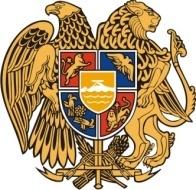 Հ Ա Յ Ա Ս Տ Ա Ն ԻՀ Ա Ն Ր Ա Պ Ե Տ Ո Ւ Թ Յ ՈՒ ՆՇ Ի Ր Ա Կ Ի   Մ Ա Ր Զ Գ Յ ՈՒ Մ Ր Ի   Հ Ա Մ Ա Յ Ն Ք Ի   Ա Վ Ա Գ Ա Ն Ի3104 , Գյումրի, Վարդանանց հրապարակ 1Հեռ. (+374  312)  2-22-00; Ֆաքս (+374  312)  3-26-06Էլ. փոստ gyumri@gyumri.amՎ.ՍամսոնյանԳ.ՄելիքյանԼ.ՍանոյանՄ.ՍահակյանՏ.ՀովհաննիսյանՆ.ՊողոսյանԳ.ՊասկևիչյանՍ.ՀովհաննիսյանՀ.Ասատրյան Ս.ԽուբեսարյանՔ.Հարությունյան Շ.ԱրամյանԼ.ՄուրադյանՀ.ՍտեփանյանՎ.Հակոբյան Ս.ԱդամյանԳ.Մանուկյան Կ.ՄալխասյանԿ.Ասատրյան    Ն.ՄիրզոյանՀ.Մարգարյան 